冠興板:www.hotonflooring.com.tw防水超耐磨木地板 - 防水同步紋-伊部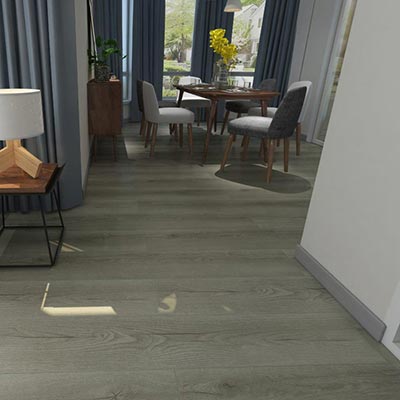 防水超耐磨木地板-防水同步紋系列規格:226mm*1535mm*4.5mm+1.5mm1箱=6片 裝0.65坪(拆箱不可退)甲醛:F0等級(0.05mg/L) 特色: 1.表層的耐磨層有特殊的防滑性，即越遇水越涩。 2.主要成分是乙烯基樹脂和石粉組成，和水無親和力，防水且無蟲蛀問題 3.無膠黏鎖扣設計，安裝容易掌握和堅固地板連接 4.方便:用美工刀就可任意裁切，底部自黏EVA彈性墊，不會破壞地面。5.AB強化結構.鎖扣更加強韌.6.4V導角.接近實木質感木地板購買,木地板聯絡電話：(02)2261-1858聯絡手機：0918-466-320傳真電話：(02)2261-1859聯絡地址：新北市土城區明德路1段369號1樓聯絡信箱：A0918213978@gmail.com